                                Психология общения                       Тема: «Структура личности»        Сущность природы человеческой личности и особенности своей личности каждый человек постигает в течение всей жизни, расширяя представление об окружающем мире и о себе самом. В психологии  личность определяется как совокупность качеств человека, приобретаемых им в социокультурной среде в процессе совместной деятельности и общения.                                  Совокупность качеств человека, определяющих личность, представлена в ее схеме.	Схема основных элементов статичной структуры                                                    личности                                                    Личность	биологическая               психологическая            социальная               подструктура               подструктура               подструктураТемперамент                    характер                  социальный опытполовые и                                                           направленностьвозрастные  свойства                                             интеллектОснову биологической подструктуры личности составляет темперамент – закономерное  соотношение устойчивых индивидуальных особенностей  личности, характеризующих различные стороны динамики психической деятельности.        У любого человека уже с раннего детства свой темперамент, обусловленный врожденными динамическими свойствами нервной системы, которые определяют скорость реагирования, степень эмоциональной возбудимости, особенности приспособления индивида к миру.                         Классификация типов темперамента1.Люди холерического темперамента активные, целеустремленные, эмоционально страстные, «несдержанно-горячие», отважные, бескомпромиссные. У них ослаблен инстинкт самосохранения и главенствуют инстинкты доминирования, сохранения достоинства и исследовательский. Самой природой они предназначены быть воинами, первопроходцами, исследователями, лидерами, а в целом — героями и рыцарями. Они по телосложению сухощавы, жилисты, выносливы, обладают сильной неуравновешенной («безудержной») нервной системой, поэтому бывают опрометчиво поспешны в словах и действиях, конфликтно несдержанны, с перепадами настроений и работоспособности.2.Люди сангвинического темперамента быстры, легко переключаемы, общительны, оптимистичны, компромиссны и гибки. У них доминирует инстинкт свободы, они ориентированы на риск, темп, быстрый результат, свободу действий. А стало быть, и на соответствующую судьбу, профессию, как правило, в сфере бизнеса, политики, обслуживания. Среднее телосложение и средний рост, сильная уравновешенная подвижная нервная система обеспечивают быстрые и обдуманные реакции, постоянно хорошее настроение, прекрасную приспособляемость к людям, изменяющимся социальным ситуациям, изменчивости интересов, чувств, взглядов.3.Люди флегматичного темперамента медлительны, замкнуты, терпеливы, миролюбивы, стабильны. У них доминируют альтруистический инстинкт и инстинкты самосохранения, продолжения рода. Они природой предназначены быть создателями, хранителями, опорой жизни. По телосложению они широкоплечи, широкогруды, среднего или малого роста, обладают сильной уравновешенной инертной нервной системой, обеспечивающей уравновешенное настроение, постоянство чувств, привязанностей, интересов, взглядов, выносливость, устойчивость к длительным невзгодам, медлительность, упорство в работе, и если в войны ввязываются сангвиники, воюют холерики, то восстанавливают города и села после войны флегматики.4.Люди меланхолического темперамента склонны к обостренным переживаниям, размышлениям, повышенной чувствительности и утомляемости, погружены в свой мир переживаний, мыслей, обладая высокими интеллектуальными, творческими, порой художественными способностями. Это мыслители, писатели, художники, мечтатели, созерцатели и просто люди со сложной чувствительной натурой. По телосложению они чаще астеники — хрупкие, изящные, с плоской грудной клеткой, узкими плечами, удлиненными и худыми конечностями, обладают слабой нервной системой, которая в напряженных стрессовых ситуациях (экзамен, соревнования, конфликт, опасность) часто приходит в состояние растерянности, замедленности, ухудшения результатов деятельности или ее прекращения, стопора.       В зависимости от темперамента человек изначально предрасположен к доминированию определенных эмоций: одни изначально склонны к интересу, радости, удивлению (сангвинический темперамент), другие — к гневу, отвращению, враждебности (холерический темперамент), третьи — к грусти (меланхолики).Тип темперамента, как и врожденный тип нервной системы (сильный, слабый), от которого он зависит, заложен генетически и практически не меняется в течение жизни. Нет плохих и хороших темпераментов, нет чистых темпераментов.Задание: 1. Составить краткий конспект.2. Ответить на вопросы теста. Изучить свой темперамент.Написать выводы.              Опросник Айзенка по определению темпераментаИнструкция: вам предлагается ряд вопросов. На каждый вопрос отвечайте только «да» или «нет». Не тратьте время на обсуждение вопросов, здесь не может быть хороших или плохих ответов, т. к. это не испытание умственных способностей.ВОПРОСЫ1.   Часто ли вы испытываете тягу к новым впечатлениям, к тому, чтобы отвлечься, испытать сильные ощущения?2.   Часто ли вы чувствуете, что нуждаетесь в друзьях, которые могут вас понять, ободрить, посочувствовать?3.   Считаете ли вы себя беззаботным человеком?4.   Очень ли трудно вам отказаться от своих намерений?5.   Обдумываете ли вы свои дела не спеша и предпочитаете ли подождать, прежде чем действовать?6.   Всегда ли вы сдерживаете свои обещания, даже если вам это невыгодно?7.   Часто ли у вас бывают спады и подъемы настроения?8.   Быстро ли вы обычно действуете и говорите?9.   Возникало ли у вас когда-нибудь чувство, что вы несчастны, хотя никакой серьезной причины для этого не было?10.   Верно ли, что на «спор» вы способны решиться на все?11.   Смущаетесь ли вы, когда хотите познакомиться с человеком противоположного пола, который вам симпатичен?12.   Бывает ли когда-нибудь, что, разозлившись, вы выходите из себя?13.   Часто ли бывает, что вы действуете необдуманно, под влиянием момента?14.   Часто ли вас беспокоит мысль о том, что вам не следовало что-либо делать или говорить?15.   Предпочитаете ли вы чтение книг встречам с людьми?16.   Верно ли, что вас легко задеть?'17. Любите ли вы часто бывать в компании?18.   Бывают ли у вас такие мысли, которыми вам бы не хотелось делиться с другими?19.   Верно ли, что иногда вы настолько полны энергии, что все горит в руках, а иногда чувствуете усталость?20.   Стараетесь ли вы ограничивать круг своих знакомств небольшим числом самых близких друзей?21.   Много ли вы мечтаете?22.   Когда на вас кричат, отвечаете ли вы тем же?23.   Считаете ли вы все свои привычки хорошими?24.   Часто ли у вас появляется чувство, что вы в чем-то виноваты?25.   Способны ли вы иногда дать волю своим чувствам и беззаботно развлекаться в веселой компании?26.   Можно ли сказать, что нервы у вас часто бывают натянуты до предела?27.   Слывете ли вы за человека живого и веселого?28.   После того как дело сделано, часто ли вы мысленно возвращаетесь к нему и думаете, что смогли бы сделать лучше?29.   Чувствуете ли вы себя неспокойно, находясь в большой компании?30.   Бывает ли, что вы передаете слухи?31.   Бывает ли, что вам не спится из-за того, что в голову лезут разные мысли?32.   Если вы хотите что-то узнать, вы предпочитаете найти это в книге или спросить у людей?33.   Бывает ли у вас сильное сердцебиение?34.   Нравится ли вам работа, требующая сосредоточенности?35.   Бывают ли у вас приступы дрожи?36.   Всегда ли вы говорите правду?37.   Бывает ли вам неприятно находиться в компании, где подшучивают друг над другом?38.   Раздражительны ли вы?39.   Нравится ли вам работа, требующая быстродействия?40.   Верно ли, что вам часто не дают покоя мысли о разных неприятностях и ужасах, которые могли бы произойти, хотя все кончилось благополучно?41.   Верно ли, что вы неторопливы в движениях и несколько медлительны?42.   Опаздываете ли вы когда-нибудь на работу или на встречу с кем-либо?43.   Часто ли вам снятся кошмары?44.   Верно ли, что вы так любите поговорить, что не упускаете любого случая побеседовать с новым человеком?45.   Беспокоят ли вас какие-нибудь боли?46.   Огорчились бы вы, если бы долго не могли видеться с друзьями?47.   Вы нервный человек?48.   Есть ли среди ваших знакомых те, которые вам явно не нравятся?49.   Вы уверенный в себе человек?50.  Легко ли вас задевает критика ваших недостатков или вашей работы?51.   Трудно ли вам получить настоящее удовольствие от мероприятий, в которых участвует много народу?52.   Беспокоит ли вас чувство, что вы чем-то хуже других?53.   Сумели бы вы внести оживление в скучную компанию?54.   Бывает ли, что вы говорите о вещах, в которых совсем не разбираетесь?55.   Беспокоитесь ли вы о своем здоровье?56.  Любите ли вы подшутить над другими?57.   Страдаете ли вы бессонницей?	               ОБРАБОТКА РЕЗУЛЬТАТОВЭкстраверсия — находится сумма ответов «да» в вопросах: 1,3,8, 10, 13, 17, 22, 25, 27, 39, 44, 46, 49, 53, 56 и ответов «нет» в вопросах: 5, 15, 20, 29, 32, 37, 41, 51.Если сумма баллов равна 0—10, то вы интроверт, замкнуты внутри себя.Если 15—24, то вы экстраверт, общительны, обращены к внешнему миру.Если 11—14, то вы амбиверт, общаетесь, когда вам это нужно.Невротизм — находится количество ответов «да» в вопросах: 2, 4, 7, 9, 11, 14, 16, 19, 21, 23, 26, 28, 31, 33, 35, 38, 40, 43, 45, 47, 50, 52, 55, 57.Если количество ответов «да» равно 0—10, то — эмоциональная устойчивость.Если 11—16, то — эмоциональная впечатлительность.Если 17—22, то появляются отдельные признаки расшатанности нервной системы.Если 23—24, то — невротизм, граничащий с патологией, возможен срыв, невроз.Ложь — находится сумма баллов ответов «да» в вопросах: 6, 24, 36 и ответов «нет» в вопросах: 12, 18, 30, 42, 48, 54.Если набранное количество баллов 0—3 — норма человеческой лжи, ответам можно доверять.Если 4—5, то сомнительно.Если 6—9, то ответы недостоверны.Если ответам можно доверять, по полученным данным строится график.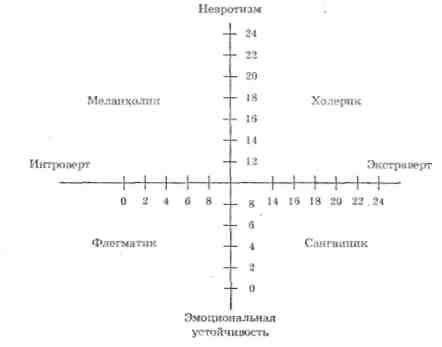 Сангвиник-экстраверт: стабильная личность, социален, направлен к внешнему миру, общителен, порой болтлив, беззаботный, веселый, любит лидерство, много друзей, жизнерадостен.Холерик-экстраверт: нестабильная личность, обидчив, возбужден, несдержан, агрессивен, импульсивен, оптимистичен, активен, но работоспособность и настроение нестабильны, цикличны. В ситуации стресса — склонность к истерико-психопатическим реакциям.Флегматик-интроверт: стабильная личность, медлителен, спокоен, пассивен, невозмутим, осторожен, задумчив, мирный, сдержанный, надежный, спокойный в отношениях, способен выдержать длительные невзгоды без срывов здоровья и настроения.Меланхолик-интроверт: нестабильная личность, тревожен, пессимистичен, внешне сдержан, но в душе очень эмоционален, чувствителен, расстраивается и переживает, склонен к тревоге, депрессиям, грусти; в напряженных ситуациях возможен срыв или ухудшение деятельности («стресс кролика»).